Schriftelijke Vragen van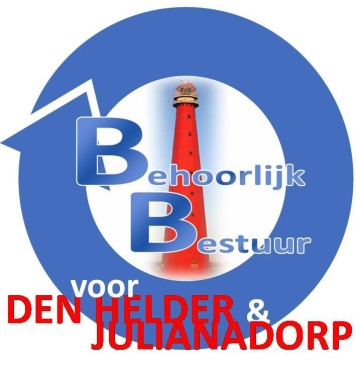 BEHOORLIJK BESTUUR voor DEN HELDER & JULIANADORPOmtrent Koningin Mamimalaan, conform art. 36 Reglement van Orde.Den Helder, 11 mei 2021Geachte College,Na diverse gesprekken tussen ons commissielid Michel Pastoor en buurtbewoners van het Willem Alexanderhof te Julianadorp, gaan wederom diverse geluiden in de nieuwbouwwijk rond, ditmaal over het bouwen van een gebouw met 18 wooneenheden, op de hoek van de Koningin Maximalaan en Prinses Alexiastraat. Deze werden bevestigd door een gemeenteambtenaar, waar zelfs een stukje aangrenzende grond gekocht kon worden, door eigenaar van aangrenzend perceel. Onze fractie van BEHOORLIJK BESTUUR voor DEN HELDER & JULIANADORP heeft de volgende vragen voor u;Bent u bekend met de planontwikkeling, die al gaande is, voor het realiseren van een dergelijk gebouw in Willem Alexanderhof te Julianadorp? Zo ja, wanneer is dit u bekend geworden en wat kunt u als college, Behoorlijk Bestuur voor Den Helder & Julianadorp vertellen over de mogelijke bouw van een gebouw met 18 wooneenheden aan de Koningin Maximalaan/Prinses Alexiastraat  in Julianadorp? Bent u zich ervan bewust dat de omwonenden formeel nog niet op de hoogte zijn van deze ontwikkelingen? Zo ja, waarom zijn omwonenden nog niet geïnformeerd?Zo nee, wanneer gaat u met omwonenden in gesprek?Bent u op de hoogte van het feit dat deze ontwikkeling, wat misschien bestemmingsplan technisch wel passend is, maar naar herhaaldelijke vragen van buurtbewoners, wat te doen met dit stuk land, steeds werd aangegeven dat men niet op de hoogte was van plannen, of er geen plannen waren?Bent u zich bewust van het feit dat omwonenden niet zijn betrokken bij deze ontwikkelingen?Bent u zich bewust van het feit dat omwonenden wellicht andere, misschien betere ideeën hebben voor dit stukje grond?Bent u zich bewust van het feit dat de opzet ‘ruim en groen’ was, dit in fase 1 bijna niet terug te vinden meer is, tevens dit stuk grond zich er prima voor leent? Bent u zich bewust van het feit dat in Willem Alexanderhof ook een Tiny Forest zou gaan ontwikkelen, dit stukje grond zich er prima voor leent, zeker gekeken naar punt 2.c.?Bent u bewust van het feit, dat fase 1, reeds klaar is qua bouw en ontwikkeling. De straten klaar zijn en in principe dit gedeelte van de wijk af is.Hoe kan het, dat na een aantal maanden toch besloten wordt, iets met dit stuk grond gaat gebeuren qua bouw, terwijl dit al veel eerder had kunnen gedaan worden?Wat gaat het college ondernemen, om de net aangelegde straat intact te houden, aangezien dit ‘losse’ steentjes zijn?Wat gaat het college ondernemen, om veelvuldig ‘grote en zware’ vrachtwagens en dergelijke, niet tot overlast zullen leiden qua geluidsbelasting, overlast en verzakkingen zullen leiden?Wat gaat het college ondernemen, om overlast tegen te gaan, bijvoorbeeld bij opritten, begroeiingen en overig rotzooi?Als voorbeeld geven wij de sloot aan de Prins Clauslaan, welke bezaaid is met afval van bouw, gegeven is; Koningin Maximalaan is ook gelegen aan een sloot.4. Bent u bekend met het probleem, dat in fase 1 er al een ‘soort’ parkeerprobleem is ontstaan in deze wijk. Ondanks dat er gebouwd is volgens de waarschijnlijke gebruikte, geldende parkeernota?Vindt u het dan een goede keuze om hier een complex met 18 wooneenheden neer te zetten, of heeft u andere plannen om deze parkeerproblemen op te vangen voor en na de bouw?5. Uit een gesprek met Dhr. Waltmann van de Woningstichting, hebben wij vernomen dat de komende 5 jaar geen ‘specials’ in het verschiet liggen in het Willem Alexanderhof. Valt dit te bouwen gebouw dan niet onder een ‘special’ en/of zijn er geen verdere afspraken over ‘specials’ gemaakt?
Tevens gaf dhr. Waltmann aan, dat zijn Woningstichting eerst een uitgewerkt plan moest maken voor een bepaald gebouw, voordat zijn stichting naar de gemeente kan voor uitwerking.Bent u niet van mening dat dit de wereld op zijn kop is? Bent u niet van mening dat de gemeente bepaald, of een ‘idee/wens’ geschikt is op een bepaalde locatie, daarna met eventuele buren/buurtbewoners in overleg gaat om wensen en ideeën aan te horen, daarna pas een plan gemaakt wordt ter uitwerking?Namens de fractie van Behoorlijk Bestuur voor Den Helder & Julianadorp,Sylvia HamerslagBijsluiter
Met ingang van 27 november 2020 heeft Behoorlijk Bestuur voor Den Helder & Julianadorp besloten tot het moment dat het college van Burgemeester en Wethouders zich houden aan de gemeentewet en de nota actieve en passieve informatieplicht bij alle schriftelijke vragen, het vragenkwartier en een oproep ter interpellatie onderstaande bijsluiter met de stukken mee te zenden. De actieve informatieplicht is in de Gemeentewet opgenomen in de artikelen 169 leden 2 en 4 en 180 lid 2. Kort samengevat: het college en de burgemeester geven de raad alle inlichtingen die de raad voor de uitoefening van zijn taak nodig heeft.Wij verwijzen dan ook graag naar de citaten uit de nota passieve en actieve informatieplicht.

 Daarbij verwijzen wij u naar onderstaand citaat uit de nota op blz. 7:Raadsleden hebben het recht om de niet-openbare collegebesluiten met bijbehorende besluiten in te zien. Deze lijsten zijn weliswaar in het kader van de Wet openbaarheid van bestuur niet openbaar, maar deze wet regelt zoals eerder aangegeven niet de relatie tussen bestuursorganen onderling maar de relatie tussen bestuursorgaan en (individuele) burger. Ook de niet-openbare lijsten zouden derhalve ter beschikking van de raadsleden moeten worden gesteld, zij het onder geheimhoudingTevens verwijzen wij ook graag naar pagina 10 van de nota:Passieve informatieplicht De passieve informatieplicht behelst het op verzoek van een raadslid verstrekken van inlichtingen. Zoals reeds eerder is aangegeven is een belangrijk uitgangspunt daarbij dat raadsleden nooit een beroep hoeven te doen op de Wet openbaarheid bestuur om de gewenste informatie te ontvangen.Inlichtingen als bedoeld in artikel 169 lid 4 van de Gemeentewet. Dit zijn inlichtingen over: - privaatrechtelijke rechtshandelingen; - rechtsgedingen; - bezwaarprocedures of administratieve beroepsprocedures of handelingen ter voorbereiding daarop; - voorbereiding van civiele verdediging; - instellen, afschaffen of veranderen van jaarmarkten of gewone marktdagen. Het college verstrekt deze inlichtingen indien de raad daarom verzoekt (of indien de uitoefening van deze bevoegdheden ingrijpende gevolgen kan hebben voor de gemeente) 